リソソーム膜タンパク質の機能解析について長崎国際大・薬1、九州大・院薬2○佐世保 太郎1、九州 花子2、姫野 勝1【目的】【方法】【結果】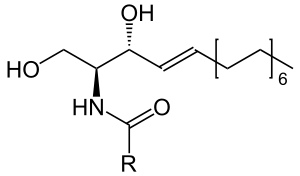 図の挿入は随意です。【考察】原稿がそのままのサイズで要旨集に掲載されます。1) Himeno M,…